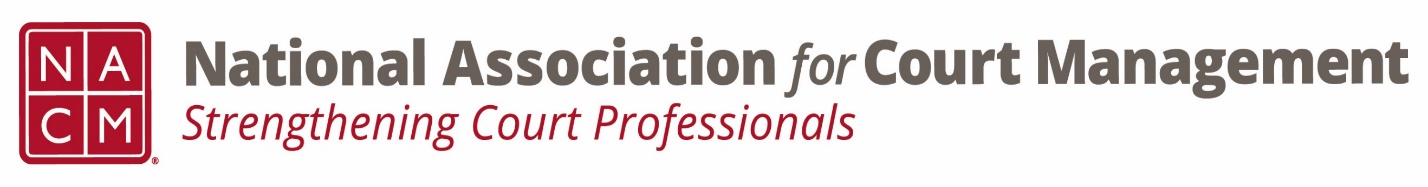 Conference Call of the Ethics SubcommitteeThursday, May 23, 20242:00 p.m. (EDT)Zoom Meeting ID: 710 387 5466  Passcode: 021675Welcome and Introductions of any new participants.Meeting called to order at 1:05Approval of the Minutes from April 25, 2024.ApprovedGovernance Committee Call ReportUpdate Resolutions Subcommittee Update post conferenceBylaws SubcommitteeBoard discussion at 6/4 meetingOperations Manual Task GroupCompleted, pending review and approval at 6/4 board meetingState of the Profession Task Group Progress is being madeVoice of the Profession Task Group Meeting on 5/28 at 2:00estConference Development Committee Call Report NOLA- AnnualAll set. Look for opportunities to help with hosting duties. Any other Committee Call Report Membership Committee- ongoing discussions on distribution of membership survey.Open discussion/New Business Additional work group dates May 28th 1:30-3:30 EST- Cancelled. June 11th 1:30-3:30 ESTA Question of Ethics- Suspended- Code of Conduct Review- Initial Review of drafted changes.*NOTE* This portion of the meeting will be recorded and shared with the membership.Completed the intro and Canon 1. Add previous participating committee members to the end. Next Meeting- June 27, 2024, at 2:00pm EST Volunteer needed to present A Question of Ethics. Information to follow. 